УПРАВЛЕНИЕ ОБРАЗОВАНИЯ И НАУКИ ЛИПЕЦКОЙ ОБЛАСТИГОСУДАРСТВЕННОЕ АВТОНОМНОЕ УЧРЕЖДЕНИЕ ДОПОЛНИТЕЛЬНОГО ПРОФЕССИОНАЛЬНОГО ОБРАЗОВАНИЯ                            ЛИПЕЦКОЙ ОБЛАСТИ «ИНСТИТУТ РАЗВИТИЯ ОБРАЗОВАНИЯ»Кафедра «Общей педагогики  и специальной психологии»ДОПОЛНИТЕЛЬНАЯ ПРОФЕССИОНАЛЬНАЯ ПРОГРАММА(повышение квалификации)«ТИФЛОПЕДАГОГИЧЕСКОЕ СОПРОВОЖДЕНИЕ                          СЛЕПЫХ  И СЛАБОВИДЯЩИХ ОБУЧАЮЩИХСЯ                                         В ОБРАЗОВАТЕЛЬНОМ ПРОЦЕССЕ»                                                    Категория слушателей: педагогические работникиБазовый уровень образования: среднее профессиональное /высшее педагогическое образование Срок обучения: 144 часаРежим занятий: 6 – 8 ч. в день Форма обучения: заочная с использованием дистанционных технологийЛипецк 20201. Цель ДПП (повышение квалификации)Совершенствование профессиональной компетентности слушателей в области тифлопедагогического сопровождения детей со зрительной депривацией в образовательном процессе.2. Планируемые результаты обученияИмеющаяся квалификация: учитель, преподаватель.Вид деятельности: педагогическая деятельность (по ФГОС ВО 44.03.01 Педагогическое образование). 3. Учебный план ДПП (повышение квалификации): «Тифлопедагогическое сопровождение слепых и слабовидящих обучающихся в образовательном процессе» (144ч.)4. Календарный учебный график обучения педагогических работников по ДПП (повышение квалификации) «Тифлопедагогическое сопровождение слепых и слабовидящих обучающихся в образовательном процессе» (144ч.)5.1. Рабочая программа 	«Основы тифлопедагогического сопровождения слепых и слабовидящих обучающихся вобразовательном процессе»	(32ч.)Составитель программы:Вишнякова Е.А.,зав. кафедрой общей педагогики и специальной психологии, к.п.н1) Планируемые результаты2) Учебно-тематический план модуля «Основы тифлопедагогического сопровождения слепых и слабовидящих обучающихся в образовательном процессе»	(32ч.)3) Содержание программы 1.1. «Биологические	и	социальные	факторы	развития	слепых	и слабовидящих детей с нарушением зрения»Биологические факторы развития слепых и слабовидящих детей с нарушением зрения. Влияние нарушенного зрения как патологического фактора на развитие детей с нарушением зрения. Социальные факторы позитивного и негативного развития слепых и слабовидящих детей с нарушением зрения. Взаимовлияние факторов на ход развития детей с нарушением зрения.1.2. «Тифлопедагогические подходы к формированию компенсации, обеспечению коррекции и развития способов отражения слепыми и слабовидящими детьми действительности»Особенности чувственного отражения действительности слепыми и слабовидящими. Компенсация трудностей чувственного отражения в условиях зрительной депривации. Основные требования к образовательным средам слепых и слабовидящих обучающихся в обеспечении компенсации, коррекции и развития способов отражения в условиях зрительной депривации. Развитие у слепых и слабовидящих обучающихся процессов и компенсации и коррекции трудностей чувственного отражения в условиях освоения содержания образовательных областей (ДО) и предметов (НОО) и в условиях освоения коррекционно-развивающих областей.1.3. «Особенности познавательных процессов у детей с нарушениями зрения»Возрастные особенности развития памяти ребенка с нарушениями зрения. Сравнительная характеристика запоминания у детей с нормальным и нарушенным зрением. Особенности процессов памяти при нарушениях зрения. Возрастные и специфические особенности развития мышления при нарушениях зрения. Связь мышления с чувственным отражением и его коррегирующее влияние на процессы чувственного познания мира при нарушениях зрения.  Основные тенденции развития мышления дошкольников и младших школьников с нарушениями зрения. Развитие наглядно-действенного мышления и его особенности у детей с нарушениями зрения.  Развитие наглядно-образного мышления и его особенности у детей с нарушениями зрения. Развитие словесно-логического мышления и его особенности у детей с нарушениями зрения. Возможности преодоления влияния нарушений зрения в развитии мыслительной деятельности.  Возрастные и специфические особенности развития воображения при нарушениях зрения. Особенности воссоздающего воображения и его значение для познавательной деятельности при нарушениях зрения. Возможности коррекционно-развивающей работы по развитию воображения детей  с нарушениями зрения.  Особенности внимания и его компенсаторное значение в жизнедеятельности при нарушениях зрения. Развитие внимания ребенка с нарушениями зрения.  Основные направления коррекционно-развивающей работы по формированию внимательности как стиля поведения личности с нарушением зрения. Особенности эмоций и чувств при нарушениях зрения. 1.4. «Особенности протекания психических процессов и состояний психики при нарушении зрения»Структура нарушения психического развития у незрячих и слабовидящих детей. Понятие структуры дефекта. Параметры нарушения психического развития при нарушениях зрения. Факторы психического развития при нарушениях зрения. Особенности психического развития детей с нарушениями зрения. Закономерности психического развития при нарушениях зрения. Понятие психического развития. Общие закономерности психического развития при нарушениях зрения. Особенности внимание, памяти, мышления и др. при нарушениях зрения. Специфические закономерности при нарушениях зрения. Компенсация при нарушениях зрения. Понятие компенсации  в тифлопсихологии. Учение П.К.Анохина о компенсации как особом случае рефлекторной деятельности ЦНС. Компенсаторное значение особенностей ВНД, обусловленных нарушениями зрения.1.5 «Офтальмо-эргономические требования и рекомендации к организации учебно-воспитательного процесса детей с нарушением зрения»Офтальмо-гигиенические мероприятия в процессе воспитания и обучения слабовидящих учащихся и учащихся с функциональными расстройствами зрения. Максимальное слияние лечебно-коррекционных и педагогических воздействий. Индивидуальный подход к нормированию учебной и физической нагрузки. Создание дифференцированных условий зрительной работы. Применение специальных учебных и наглядных пособий, технических средств обучения и воспитания. Требования к оборудованию, освещению, организации образовательного процесса. Офтальмо-гигиенические рекомендации к режиму дня и организации условий для образовательной деятельности детей с нарушением зрения. Успешные практики создания офтальмо-гигиенических условий для обучения слепых и слабовидящих в образовательных организациях.          1.6 «Современные технологии инклюзивного образования обучающихся с нарушением зрения»Понятие «Инклюзивное образование», специальные условия, адаптированная программа, ассистент учителя. Психолого-медико-педагогическая комиссия, психолого-педагогический консилиум образовательной организации. Федеральный государственный образовательный стандарт (ФГОС) начального общего образования обучающихся с ОВЗ. ФГОС образования обучающихся с умственной отсталостью (интеллектуальными нарушениями). Современные зарубежные и отечественные технологии инклюзивного образования. Деятельность Федерального ресурсного центра по развитию системы комплексного сопровождения детей с нарушением зрения (Россия), опыт работы школы слепых Perkins (США). Технологии психолого-педагогического сопровождения инклюзивного процесса. Основные педагогические стратегии в модели инклюзивного образования. Педагогические технологии инклюзивного образования  в обучении школьников. Примеры реализации эффективных технологий в инклюзивной практике. Изменение и адаптация учебной программы и составление учебного плана. Технология бинарного урока в инклюзивной школе. Успешный опыт проведения бинарных уроков. Методы начального обучения детей в инклюзивном классе. Подходы к оценке академической успеваемости и образовательных результатов обучающихся с ограниченными возможностями здоровья. Планирование образовательно-коррекционной работы с учетом структуры нарушения, актуального состояния и потенциальных возможностей обучающихся с одновременными нарушениями слуха и зрения; организация, совершенствование и анализ собственной образовательно-коррекционной деятельности. Технологии инклюзивного образования для обучающихся с нарушениями зрения. Основные практические подходы к использованию современных технологий обучения и диагностики особых образовательных потребностей. Разработка или использование готового конспекта урока по преподаваемому предмету. Описание возможных трудностей  и их решений. Создание условий для осуществления обучения, воспитания и развития обучающихся с ОВЗ в образовательном процессе. Как стать инклюзивной школой: кадровые, программно-методические и материально-технические условия, современные методы, технологии обучения детей с ОВЗ на занятиях  дефектолога. Теоретико-методологические основы проектирования индивидуальной образовательной траектории. Инструменты разработки и реализации индивидуальных образовательных маршрутов детей с ограниченными возможностями здоровья. Технологии построения образовательных маршрутов и индивидуальных планов развития обучающихся с ОВЗ в условиях инклюзивного образования. Опыт деятельности Федерального ресурсного центра по развитию системы комплексного сопровождения детей с ограниченными возможностями здоровья и инвалидностью (г. Санкт-Петербург), ГБОУ  Школа-интернат №1 им. К.К. Грота и др.Практические задания:Аннотирование литературных источников (выбрать не менее 8-ми) по вопросам компенсации, коррекции и развития обучающихся с нарушением зрения.4) Форма промежуточной аттестации: тестирование5) Оценочные материалы для проведения промежуточной аттестации по модулю «Основы тифлопедагогического сопровождения слепых и слабовидящих обучающихся в образовательном процессе» (32ч.)Паспорт оценочных материаловПредмет оценивания: основ тифлопедагогического сопровождения слепых и слабовидящих обучающихся в образовательном процессе Объект оценки: тестовое заданиеПоказатели оценки: зачёт/незачёт.Организация оценивания: выполнение теста на бумажном носителе.Определение результата оценивания: «зачёт» выставляется при условии правильного выполнения более 70 % заданий.Тест1. Для психического развития слабовидящих детей характерно:а) слух, как основное средство восприятия окружающей среды;б) кинестетика, как основное средство восприятия окружающей среды;в) зрение, как основное средство восприятия окружающей среды.2. Для коррекции сенсорных нарушений у слепых и слабовидящих детей необходимо использовать:а) сурдотехнику;б) тифлотехнику;в) ортопедическую технику.3. Нистагм – это:а) нарушение бинокулярного зрения;б) расстройство цветного зрения;в) непроизвольное колебательное движение глазных яблок;г) усиление оптического сигнала.4. 5.Тифлопсихология – это раздел:а) общей психологии;б) специальной психологии;в) коррекционной педагогики;г) общей педагогики.6. 7. Гемералопия – это расстройство:а) сумеречного зрения;б) центрального зрения;в) периферического зрения;г) бинокулярного зрения.8. Предпочтительный цвет классной доски:а) черный;б) зеленый;в) коричневый;г) синий.9. 10. Скотома – это:а) бинокулярное поле зрения;б) монокулярное поле зрения;в) очаговый дефект поля зренияг) нарушение зрения.11. Врожденные и приобретенные дефекты зрения обусловлены нарушением:а) рецепторной части анализатора;б) повреждением зрительного нерва;в) поражением зрительной зоны ЦНС; г) нарушением любой части зрительного анализатора.12. Острота зрения – это способность глаза:а) воспринимать форму и цвет предметов;б) ориентироваться в сумерках;в) воспринимать раздельно две точки, находящиеся друг от друга на минимальном расстоянии;г) ориентироваться ночью.13. Основоположником обучения слепых людей считаетсяа) Д.Дидро;б) В.Гаюи;в) М.И.Земцова.14. Коррекционно-компенсаторная работа с детьми с нарушениями зрения строится с опорой а) на кожно-оптические чувства и осязание;б) на слуховой анализатор;в) кинестетическую память.5.2. Рабочая программа  «Тифлопедагогическое сопровождение здоровьесбереженияслепых и слабовидящих обучающихся» (40ч.)Составитель программы:Вишнякова Е.А.,зав. кафедрой общей педагогики и специальной психологии, к.п.н1) Планируемые результаты2) Учебно-тематический план модуля «Тифлопедагогическое сопровождение здоровьесбережения слепых и слабовидящих обучающихся»	(40ч.)3) Содержание программы 2.1.	Общая характеристика здоровья детей с нарушением	зрения	и предметные области технологии «Здоровьесбережение детей	 с нарушением зрения»Особенности здоровья детей с нарушением зрения. Целевая направленность и концептуальная основа технологии «Здоровьесбережение с нарушением зрения». Предметные области технологии «Здоровьесбережение детей с нарушением зрения».2.2.	Клинико-педагогические основы обучения и воспитания детей с нарушением зрения»Характеристика клинических особенностей нарушений зрения у детей. Офтальмо-гигиенические требования к организации зрительного труда обучающихся с нарушением зрения. Организация и осуществление в ОО охраны зрения слепых и слабовидящих детей.2.3.	Тифлопедагогические основы физического развития и воспитания слепых и слабовидящих обучающихсяСвоеобразие физического развития слепых и слабовидящих обучающихся. Пути реализации форм работы по физическому воспитанию слепых и слабовидящих обучающихся.2.4	Основы тифлопедагогического сопровождения развития готовности дошкольников с нарушением зрения к обучению в школе Компенсаторно-развивающая и коррекционно-развивающая направленность образовательной деятельности ДОУ пяти образовательных областей как фактор подготовленности дошкольников с нарушением зрения к обучению в школе2.5	Реализация компенсаторно-развивающей и коррекционно-развивающей направленности содержания образовательных областей как фактор подготовленности дошкольников с нарушением зрения к обучению в школеАдаптивно-образовательный, адаптивно-компенсаторный, коррекционно- компенсаторный потенциал образовательных областей для личностного развития дошкольников с нарушением зрения. Специальные направления образовательной деятельности в пяти образовательных областях с учетом типологических особенностей развития и особых образовательных потребностей дошкольников с нарушением зрения. Особая направленность образовательной деятельности в образовательных областях по развитию готовности дошкольников с нарушением зрения к обучению в школе.2.6	Направленность 	коррекционно- развивающей	работы тифлопедагога	по сопровождению	готовности дошкольников	с нарушением зрения к обучению в школеПрограммно-методические основы тифлопедагогической работы по развитию специальной готовности дошкольников с нарушением зрения к школе. Развитие личностной готовности дошкольников с нарушением зрения в рамках коррекционной работы. Основные направления подготовки слепых дошкольников к освоению шрифта Брайля. Определение готовности слепых детей к овладению письмом и чтением по системе Брайля.2.7	Психолого-педагогическая коррекция психологических особенностей детей с нарушениями зренияПонятие о компенсации и коррекции в тифлопсихологии. Естественнонаучная основа компенсации (по И.П. Павлову).  Биологизаторские и социологизаторские теории компенсации, их критика. Роль мышления и речи в компенсации и коррекции нарушенного зрения. Значение различных видов деятельности в процессе компенсации нарушенного зрения. Содержание коррекционно-педагогической и психолого-педагогической  помощи детям                     с нарушениями зрения. Успешный опыт коррекционно-педагогической деятельности с детьми, имеющими нарушения зрения, в образовательных организациях.Темы дискуссий Психологическая готовность педагогов к обучению, развитию                    и социализации слепых и слабовидящих детей.Инклюзивное образование: проблемы, поиски, решения.Особый ребенок – жизнь без барьеров.Профессиональная компетентность педагогов и результаты обучения особого ребенка.Доступна ли массовая школа для слабовидящего ребенка?Воспитание и развитие слепого ребенка в семье, проблемы и пути их решения.Общественные организации инвалидов. Их место в инклюзивном образовании.Мастер-классыИгры и упражнения для коррекции зрительного восприятия                                  у слепых  и слабовидящих детей. Методические приемы и техники обучения ориентировке                              в пространстве незрячих детей.Обучение слабовидящих учащихся использованию оптических средств при ориентировке в пространстве.Деловые игрыМодель взаимодействия специалистов внутри образовательной организации при разработке и реализации коррекционно-развивающих занятий с детьми, имеющими нарушения зрения.Модель межведомственного взаимодействия специалистов при разработке и реализации коррекционно-развивающих занятий с детьми, имеющими нарушения зрения.Практико-ориентированные задания, направленные на развитие профессиональных компетенций1. Опишите офтальмо-гигиенические условия организации занятий                           с детьми с нарушенным зрением.  2. Разработайте памятку по структуре Программы развития                                        и коррекции зрительного восприятия у детей  с нарушениями зрения.3. Разработайте памятку для родителей «Зрительная гимнастика                                для детей с нарушением зрения».4. Опишите алгоритм разработки адаптированных образовательных программ (АОП) обучающихся с нарушениями зрения                                                  в образовательной организации.5. Дайте оценку доступности образовательных услуг слепым                                        и слабовидящим детям в вашей образовательной организации.6. Разработайте коррекционно-развивающую программу по обучению пространственной ориентировке и мобильности слепых и слабовидящих детей (выбрав возрастную категорию самостоятельно).7. Разработайте план-конспект коррекционно-развивающего занятия для слепых детей по обучению ориентированию и мобильности в школе.Темы для разработки презентаций1. Методики диагностики нарушений зрения.2. Методы коррекции нарушений зрения.3. Методики формирования и развития ориентировки и мобильности детей с нарушениями зрения в пространстве.4. Оценка уровня ориентировки учащихся в пространстве                                      и использование полученных данных в работе с детьми.5. Недоступная доступная среда.6. Жизнь без барьеров.7. Слепые и общество.8. Общественные организации для слепых. История и современность.9. Абилимпикс. 10. Оптические средства при ориентировке слепых в пространстве.Вопросы для самоконтроля1. Методы диагностики и коррекции нарушений зрения.2. Особенности коррекции  зрительного восприятия у детей                                               с нарушениями зрения.3. Отношение общества к обучению и развитию слепых в разные периоды его развития.4. Особенности обучения слепых и слабовидящих общеобразовательным предметам в условиях массового обучения.5. Трудовая подготовка и профориентация слепых и слабовидящих детей в школе.6. Средства обучения слепых и слабовидящих детей в образовательной организации.7. Особенности физического развития детей с нарушениями зрения.8. Развитие и коррекция речи у детей с нарушением зрения.9. Формирование средств общения у слепых детей.10. Роль педагога в преодолении трудностей общения детей                                          с нарушением зрения с окружающим миром.11. Формирование поведения детей с нарушениями зрительного восприятия.12. Дифференцированный подход в процессе коррекционной работы                   с детьми с нарушениями зрения.13. Развитие осязательного восприятия у слепых и слабовидящих обучающихся.14. Условия для эстетического развития детей с нарушением зрения.15. Формирование основ здорового образа жизни у детей с нарушением зрения в условиях образовательной организации.16. Эмоционально-нравственное развитие ребенка с нарушением зрения.17. Организация и руководство занятиями слабовидящего ребенка                      с целью коррекции его зрительного восприятия. 18. Программно-методическое  обеспечение, используемое в процессе организации воспитания и обучения детей в условиях образовательной организации.19. Развитие зрительного восприятия у детей с нарушением зрения                      с использованием игр и упражнений.20. Направления взаимодействия специалистов в образовательной организации и за ее пределами с целью качественной организации коррекционно-развивающей деятельности.21. Нормативные правовые основы реализации адаптированных образовательных программ в образовательных организациях.22. Создание специальных образовательных условий, необходимых для детей с нарушениями зрения.23. Алгоритм разработки адаптированных образовательных программ (АОП) обучающихся с нарушениями зрения в образовательной организации. Структура АОП.24. Обеспечение доступной среды для слепых и слабовидящих детей                    в образовательной организации.25. Этика общения  с инвалидами.26. Обучение пространственной ориентировке и мобильности слепых                            и слабовидящих детей.27. Оценка уровня ориентировки учащихся в пространстве.28. Психологическая подготовка учащихся к освоению приемов ориентировки в пространстве.29. Виды тифлокомментирования.30. Правила, применяемые в тифлокомментировании.31. Аудиодискрипция. Цели и задачи. Применение в практике работы со слепыми с слабовидящими детьми. Контрольные задания1.Разработка плана курса коррекционной направленности по развитию зрительного восприятия (возраст по выбору).2. Составление таблиц на основе анализа ФГОС. Решение ситуационных задач.3. Составление части коррекционной программы/ курса коррекционной направленности. 4. Разработка и презентация курса коррекционной направленности.5. Составление списка нормативных правовых актов, регламентирующих создание доступной среды  в образовательной организации/ Моделирование ситуаций по адаптации класса/ кабинета для обучения детей с нарушением зрения.6. Разработка плана-конспекта занятия по обучению пространственной ориентировке и мобильности слепых и слабовидящих детей (возраст детей по выбору слушателя/  Анализ видео фрагмента.7. Выполнение практико-ориентированного  задания.ТестВариант 1.1. Назовите основные  периоды в развитии теории и практики воспитания  и обучения детей с нарушениями зрения.2. Назовите просветителей эпохи Возрождения, повлиявших на положение слепого в обществе.3. А. Цейне – первый тифлопедагог: А) Австро-Венгрии Б) Франции В) Германии4. Назовите  два направления в развитии отечественной тифлопедагогики в период дореволюционный.5. ВОС образовалось в:А) 1924г Б) 1925г В) 1931г6. Дошкольная тифлопедагогика-это…7. Процесс перестройки или замещения нарушенных психофизиологических функций называется…8. Лечебно-восстановительный процесс предполагает…9. Первая стадия сенсорного воспитания начинается с…А) развития чувственного восприятия через передвижение в пространстве; Б) развития чувственного восприятия через действия с предметами игрушками; В) через стимуляцию движения руки;10. В каком возрасте у слепых детей появляются блиндесмены?А)5мес. Б)1год В)1,5 года.11. Достаточная двигательная активность дошкольника: А) 70% Б) 60% В) 50%12. К дополнительным средствам физического воспитания относятся:А) режим дня; Б) ритмика; В) массаж.13. Макропространство - это…14. Сенсорная депривация- это…15. Умственное воспитание детей раннего возраста включает:А) развитие зрительной и слуховой чувствительности; Б) тактильной и двигательной функций рук; В) выделение, обособление предмета.16. Вербализм - это…17. Готовность к школьному обучению: А) физическая  Б) психологическая  В) личностная.18. Назовите офтальмо-гигиенические условия организации образовательного процесса при зрительных патологияхВариант 2.1. Назовите даты формирования научных знаний в области тифлопедагогики.2. Какие работы Д.Дидро о необходимости развития слепого дошли до наших дней.3. В.Гаюи внес вклад:А) в теорию наглядного метода обучения слепых; Б) в создание точечного шрифта; В) в идею совместного обучения слепых и зрячих.4. Назовите прогрессивных отечественных тифлопедагогов в дореволюционный период.5. Открытие первой кафедры тифлопедагогики состоялось в:А)1925г Б)1929г В)1931г.6. Направления работы в детском саду для детей с нарушениями зрения:…7. Система специальных и общепедагогических мер, направленных на ослабление или преодоление недостатков психофизического развития, называется…8. Отсутствие абилитации приводит:А) к появлению вторичных нарушений; Б) к общему отставанию в психофизическом развитии; В) к диспропорциональности и неравномерности развития.9. Коррекционно-педагогический процесс предполагает…	10. Эмоциональная депривация – это…11. Умение переносить тяжесть тела на носки предупреждает развитие…12. Микропространство - это…13. Назовите формы организации физического воспитания.14. Третья ступень сенсорного воспитания предполагает:А) начало поисково-практических действий; Б) соединение сенсорного опыта с практической деятельностью; В) игровую деятельность.15. Необходимыми условиями формирования компенсаторных процессов являются:А) постоянное общение с ребенком; Б) возбуждение всех сохранных анализаторов; В) активизация моторной деятельности.16. В чем состоит специальная готовность к школьному обучению?17. Основа умственной деятельности:А) сенсорное воспитание; Б) элементарные знания об окружающем; В) любознательность. 18. Назовите виды детской деятельности.5.3. Рабочая программа «Коррекционно-педагогические основы тифлопедагогического сопровождения слепых    и   слабовидящих   обучающихся в образовательном процессе» (36ч.)Составитель программы:Вишнякова Е.А.,зав. кафедрой общей педагогики и специальной психологии, к.п.н1) Планируемые результаты2) Учебно-тематический план модуля «Коррекционно-педагогические основы тифлопедагогического сопровождения слепых    и   слабовидящих   обучающихся в образовательном процессе» (36ч.)3) Содержание программы 3.1.	Тифлопедагогическое сопровождение слепых и слабовидящих обучающихся в освоении предметных областей естественно - научного циклаОсобенности организации обучения математике слепых и слабовидящих младших школьников. Дифференцированный подход в повышении качества усвоения учебного материала слепыми и слабовидящими обучающимися.Адаптация содержания образования по учебному предмету «Окружающий мир» в школе слепых и слабовидящих с учетом особенностей развития детей со зрительной депривацией. Структура УМК по учебному предмету «Окружающий мир». Специфика методических приемов обучения слепых и слабовидящих учебному предмету «Окружающий мир». Сравнительная характеристика и специфика реализации содержания контрольно-измерительных материалов по учебному предмету «Окружающий мир».3.2	Тифлопедагогическое сопровождение слепых и слабовидящих обучающихся в освоении предметных областей гуманитарного циклаОбеспечение коррекционной направленности обучения на уроках русского языка в школах слепых и слабовидящих. Использование специальных приемов организации учебно-познавательной деятельности слепых и слабовидящих обучающихся на уроках русского языка.Основные направления адаптации содержания обучения для слепых и слабовидящих младших школьников на уроках по учебному предмету «Литературное чтение». Пути обогащения (коррекции) чувственного опыта слепых и слабовидящих при знакомстве с литературными произведениями.3.3	Тифлопедагогическое сопровождение слепых и слабовидящих обучающихся в освоении предметных	 областей художественно-эстетического циклаАдаптация содержания образования по учебным предметам «Изобразительное искусство», «Изобразительное искусство. Тифлографика», «Технология» для слепых и слабовидящих. Структура УМК по учебным предметам «Изобразительное искусство»,«Изобразительное искусство. Тифлографика». Специфика методических приемов при обучении детей со зрительной депривацией предметов художественно-эстетического цикла.3.4.	Педагогическая диагностика и коррекция особенностей познавательной, эмоционально-волевой сфер, речи и поведения обучающихся с особыми образовательными потребностями.Коррекция эмоционально – волевой сферы у обучающихся с иными возможностями здоровья посредством приемов и методов, способствующих активизации познавательной деятельности. Изучение психофизических особенностей каждого ребенка (совместно с психологом и кл. руководителем). Применение основных дидактических принципов, способствующих формированию эмоционально-волевой сферы у детей с особыми потребностями. Выбор оптимальных приемов и методов в организации обучения и воспитания, способствующих коррекции эмоционально-волевой сферы ребенка. Подбор оптимальных методов и приемов обучения, которые способствуют не только коррекции познавательной деятельности, но и эмоционально-волевой сферы. Развитие формы эмоционального поведения; знакомство со способами и приемами проявления и понимания эмоций, чувств в тех формах, которые приняты в обществе, этически и эстетически ценны в различных социальных ситуациях, обучение им; привлечение внимания ребенка к самому себе и окружающим; формирование умения различать и воспроизводить экспрессию эмоций, проявлять эмпатию; обучение пониманию причин переживания и возможных последствий эмоциональных состояний; вычленению эмоционально окрашенной детали или ситуации в целом; описанию эмоциональных проявлений; расширение запаса слов, употребляемых для характеристики чувств.Практические задания:1. Выбрать образовательную область и сделать сравнительный анализ ее программного содержания представленного в ПрАООП для слепых дошкольников и ПрАООП для дошкольников с амблиопией и косоглазием по проблеме развития готовности детей со зрительной депривацией к обучению в школе.Подобрать варианты упражнений (не менее 3-х по каждому виду) на развитие и диагностику умений слепых детей:- ориентироваться на плоскости; осязательного обследования объектов;опознавать тактильные стимулы;координировать движения рук.Темы дискуссий 1. Семья как первичный институт социализации слепых и слабовидящих детей.2. Психологическая готовность педагогов к обучению, развитию                    и социализации слепых и слабовидящих детей.Инклюзивное образование: проблемы, поиски, решения.Особый ребенок – жизнь без барьеров.Доступна ли массовая школа для слабовидящего ребенка?Мастер-классыИгры и упражнения для формирования навыков социально-бытовой ориентировки слепых детей дошкольного возраста.Методические приемы и техники обучения ориентировке в пространстве и мобильности незрячих детей.3. Обучение слабовидящих учащихся использованию оптических средств при ориентировке в пространстве.Моделирование реальных ситуаций в обучении ориентировке в пространстве и мобильности незрячих детей.	Деловые игры1. Развитие у слепых детей   навыков социально-бытовой ориентировки                                                    с использованием среды. Моделирование ситуаций.2. Развитие у слепых детей навыков социально-бытовой ориентировки                            в домашних условиях. Моделирование ситуаций.Практико-ориентированные задания, направленные на развитие профессиональных компетенций1. Опишите офтальмо-гигиенические и технические условия организации занятий по социально-бытовой ориентировке с детьми, имеющими нарушения зрения.  2. Разработайте памятку по структуре Программы развития                                        навыков социально-бытовой ориентировки школьников с нарушениями зрения.3. Разработайте памятку для родителей «Зрительная гимнастика для детей с нарушением зрения».4. Опишите алгоритм разработки адаптированных образовательных программ (АОП) обучающихся с нарушениями зрения в образовательной организации.5. Дайте оценку доступности образовательных услуг слепым и слабовидящим детям в вашей образовательной организации.6. Разработайте коррекционно-развивающую программу по обучению пространственной ориентировке и мобильности слепых и слабовидящих детей (выбрав возрастную категорию самостоятельно).7. Разработайте план-конспект коррекционно-развивающего занятия для слепых детей по обучению ориентированию и мобильности в школе.Темы для разработки презентаций1. Методики формирования и развития ориентировки в пространстве детей   с нарушениями зрения.2. Оценка уровня ориентировки учащихся в пространстве и использование полученных данных в работе с ними.3. Недоступная доступная среда.4. Жизнь без барьеров.5. Слепые и общество.6. Общественные организации для слепых. История и современность.7. Абилимпикс. 8. Оптические средства и их использование при ориентировке в пространстве.Вопросы для самоконтроля1. Особенности познавательной деятельности лиц с нарушениями зрения.  2. Характеристика становления личности в условиях зрительной депривации.  3. Содержание обучения слепых детей и его коррекционная направленность.  4. Принципы и методы обучения (словесные, наглядные, практические) детей с нарушением зрения.  5. Современные формы организации образовательной деятельности детей с нарушениями зрения.6. Воспитание ребенка с нарушением зрения как системный процесс.  7. Средства обучения слепых и слабовидящих детей                                          в образовательной организации.8. Роль педагога в преодолении трудностей общения детей                                          с нарушением зрения с окружающим миром.9. Дифференцированный подход в процессе коррекционной работы                   с детьми с нарушениями зрения.10. Формирование основ здорового образа жизни у детей с нарушением зрения в условиях образовательной организации.11. Организация и руководство занятиями слабовидящего ребенка                      с целью коррекции его зрительного восприятия. 12. Программно-методическое  обеспечение, используемое в процессе организации воспитания и обучения детей в условиях образовательной организации.13. Развитие зрительного восприятия у детей с нарушением зрения                      с использованием игр и упражнений.14. Нормативные правовые основы реализации адаптированных образовательных программ в образовательных организациях.15. Создание специальных образовательных условий, необходимых для детей с нарушениями зрения.16. Алгоритм и нормативные правовые основания разработки адаптированных образовательных программ (АОП) обучающихся                                     с нарушениями зрения в массовой образовательной организации. Структура АОП.17. Обеспечение доступной среды для слепых и слабовидящих детей                    в образовательной организации.18. Этика общения  с инвалидами.19. Обучение пространственной ориентировке и мобильности слепых                и слабовидящих детей разных возрастных групп.20. Оценка уровня ориентировки учащихся в пространстве.21. Психологическая подготовка учащихся к освоению приемов ориентировки в пространстве.22. Специальные коррекционные занятия с детьми с нарушениями зрения по ориентировке в пространстве.  23. Роль технических и аппаратных средств в компенсации нарушений зрения.24. Роль семьи  в социализации слепого ребенка.Контрольные задания1. Составление таблицы на основе анализа АООП ДО для слепых / слабовидящих детей и  парциальных программ.2. Анализ литературных источников, опрос. 3. Разработка и презентация занятия по развитию навыков социально-бытовой ориентировки в семье.4. Разработка и презентация занятия по развитию навыков социально-бытовой ориентировки с использованием среды.5. Описание алгоритма разработки и усвоения специальных навыков.ТестВариант 1.1. Назовите периоды в развитии теории и практики воспитания                           и обучения детей с нарушениями зрения.2. Назовите просветителей эпохи Возрождения, повлиявших на положение слепого в обществе.3. Дайте определения понятиям:- метод-……;- методика- ……;- технология-……..4. Назовите основной вид деятельности дошкольников:А) Игра;Б) Предметная деятельность;В) Общение со взрослыми;Г) Экспериментирование с материалами и веществами.4. Назовите тему, которая не относится к основным темам коррекционных занятий по социально-бытовой ориентировке с детьми дошкольного возраста:А) личная гигиена;Б) семья;В) медицинская помощь;Г) улица. 5. А. Цейне – первый тифлопедагог: А) Австро-Венгрии; Б) Франции; В) Германии;6. Назовите два направления в развитии отечественной тифлопедагогики в период дореволюционный.7. ВОС образовалось в:А) 1924г Б) 1925г В) 1931г8. Дошкольная тифлопедагогика-это…9. Процесс перестройки или замещения нарушенных психофизиологических функций называется…10. Лечебно-восстановительный процесс предполагает…11. Первая стадия сенсорного воспитания начинается с…А) развития чувственного восприятия через передвижение в пространстве; Б) развития чувственного восприятия через действия с предметами игрушками; В) через стимуляцию движения руки;12. Достаточная двигательная активность дошкольника: А) 70% Б) 60% В) 50%13. К дополнительным средствам физического воспитания относятся:А) режим дня; Б) ритмика; В) массаж.14. Макропространство - это…15. Сенсорная депривация- это…16. Умственное воспитание детей раннего возраста включает:А) развитие зрительной и слуховой чувствительности; Б) тактильной и двигательной функций рук; В) выделение, обособление предмета.17. Вербализм - это…18. Готовность к школьному обучению: А) физическая  Б) психологическая  В) личностная.19. Назовите офтальмо-гигиенические условия при зрительных патологиях.Вариант 2.1. Назовите даты формирования научных знаний в области тифлопедагогики.2. Какие работы Д.Дидро о необходимости развития слепого дошли до наших дней.3. В.Гаюи внес вклад:А) в теорию наглядного метода обучения слепых; Б) в создание точечного шрифта; В) в идею совместного обучения слепых и зрячих.4. Назовите прогрессивных отечественных тифлопедагогов                                 в дореволюционный период.5. Открытие первой кафедры тифлопедагогики состоялось в:А)1925г Б)1929г В)1931г.6. Направления работы в детском саду для детей с нарушениями зрения:…7. Система специальных и общепедагогических мер, направленных на ослабление или преодоление недостатков психофизического развития, называется…8. Отсутствие абилитации приводит:А) к появлению вторичных нарушений; Б) к общему отставанию в психофизическом развитии; В) к диспропорциональности и неравномерности развития.9. Коррекционно-педагогический процесс предполагает…10. Эмоциональная депривация – это…11. Умение переносить тяжесть тела на носки предупреждает развитие…12. Микропространство - это…13. Назовите формы организации физического воспитания.14. Третья ступень сенсорного воспитания предполагает:А) начало поисково-практических действий; Б) соединение сенсорного опыта с практической деятельностью; В) игровую деятельность.15. Необходимыми условиями формирования компенсаторных процессов являются:А) постоянное общение с ребенком; Б) возбуждение всех сохранных анализаторов; В) активизация моторной деятельности.16. В чем состоит специальная готовность к школьному обучению?17. Основа умственной деятельности:А) сенсорное воспитание; Б) элементарные знания об окружающем; В) любознательность. 18. Перечислите 6 основных структурно-функциональных зон объекта социальной инфраструктуры учитываемых при создании доступной среды.5.4. Рабочая программа «Практико-ориентированные подходы к тифлопедагогическому сопровождению развития слепых и слабовидящих обучающихся» (32ч.)Составитель программы:Вишнякова Е.А.,зав. кафедрой общей педагогики и специальной психологии, к.п.н1) Планируемые результаты2) Учебно-тематический план модуля «Практико-ориентированные подходы к тифлопедагогическому сопровождению развития слепых и слабовидящих обучающихся» (32ч.)3) Содержание программы 4.1	Программно-методические основы коррекционно-развивающих курсов «Социально- бытовая ориентировка» и «Пространственная ориентировка»	10Программные задачи развития навыков самообслуживания и трудовых процессов у слепых и слабовидящих обучающихся. Коррекционно-педагогические условия развития навыков социально-бытовой ориентировки при реализации программного содержания. Методические приемы формирования навыков социально- бытовой ориентировки.Основы тифлопедагогического сопровождения развития навыков пространственной ориентировки у обучающихся со зрительной депривацией. Использование зрительных возможностей у слепых детей с остаточным зрением в пространственной ориентировке. Особенности обучения ориентировке в макропространстве.4.2	Программно-методические основы коррекционно-развивающих курсов «Развитие осязания», «Развитие зрения и зрительного  восприятия»	10Основы разработки курса, учет особых образовательных потребностей, особенностей развития слепых обучающихся, особенностей восприятия и формирования предметных и пространственных представлений. Индивидуальный подход в развитии осязательных навыков, последовательность, наглядность в обучении, межпредметные связи.Приемы развития осязательных навыков у детей с глубоким нарушением зрения. Содержание диагностического материала по освоению разделов программы, специфика реализации, адаптация наглядности.Особенности зрительного восприятия у обучающихся нарушениями зрения. Современные подходы к развитию зрительного восприятия и остаточного зрения у слепых и слабовидящих обучающихся. Методы и приемы развития регулирующей и контролирующей, ориентировочно-поисковой и информационно-познавательной роли зрения.4.3	Программное содержание коррекционно - развивающего курса «Коммуникативная деятельность»	10Трудности формирования коммуникативного опыта в условиях зрительной депривации. Расширение, обогащение коммуникативного потенциала слепых и слабовидящих Формирование потребности в общении, способность к проявлению своих знаний, умений в использовании средств общения. Компенсаторные способы устранения трудностей коммуникации. Основы коммуникативной грамотности. Развитие коммуникативных способностей в области социального взаимодействия, вербальных и невербальных способов общения. Обогащение опыта самовыражения в мимике, жестах, пантомимике, в речи.Практическая работа:1. Составить семантический словарь для слепых или слабовидящих к произведению К.Г. Паустовского  «Корзина	с	еловыми	шишками»	– https://znayka.pw/uchebniki/4-klass/literaturnoe- chtenie-4-klass-2-chast-klimanova-goretskij-shkola- rossii/ с.47-582. Пользуясь программным содержанием (см. ссылку),	составить конспект тематического рисования для слабовидящих	(5 класс) по произведению	К.Г.	Паустовского	 «Корзина с еловыми шишками» с учетом возможностей данной категории обучающихся	– content/uploads/2015/12/ primernaja-adaptirovannaja- osnovnaja-obshcheobrazovatelnaja-programma- nachalnogo-obshchego-obrazovanija-dlja-slabovidjashchih-obuchajushchihsja.docx (202-208 с.).3. Подобрать по две игры на развитие умения использовать сохранные анализаторы (слух, осязание, обоняние, остаточное зрение - для слепых с остаточным зрением) в пространственной и социально-бытовой ориентировке по следующей структуре: название, для какого возраста, цель, подготовка к игре, содержание, указания к игре. Всего 10 игр. Примеры игр прилагаются.4. Проанализировать	 страницу учебника по русскому языку под ред. Т.Г. Рамзаевой для 2 класса.Подумать, какие задачи развития зрительного восприятия можно реализовать при выполнении этого задания? Результаты осмысления оформить письменно – https://newgdz.com/russkij- yazyk-s-1-po-11-klassy/russkij-yazyk-2-klass/8296- ramzaeva-dve-chasti-russkij-yazyk-2-klass-2011	с.41 (в учебнике с.38).Составить аннотированный список литературы по вопросам формирования коммуникативной деятельности детей с нарушением зрения (не менее 5-ти источников).Темы дискуссий1. Тифлопсихология.  Вызовы времени и перспективы развития.2. Внимательность как стиль поведения личности с нарушениями зрения.3. Проблема личности в тифлопедагогике.4. Отношения в детском коллективе и развитие личности слепого ребенка.Мастер-классы1. Методы и технологии развития воображения у детей с нарушениями зрения.2. Инструментарий развития средств общения у детей с нарушениями зрения.Деловые игры1. Способы взаимодействия в контексте интегрированного                                   и инклюзивного образования детей с нарушениями зрения.2. Деятельность как компенсация нарушений зрения.Практико-ориентированные задания, направленные на формирование и развитие профессиональных компетенций1. Определите основные показатели для сравнения и сравните психическое развитие ребенка «нормы» и ребенка с нарушением зрения (возраст ребенка по выбору обучающихся).2. Опишите особенности эмоционально-волевой сферы детей                                  с врожденной и приобретенной слепотой или слабовидением.3. Дайте подробную характеристику разных  видов деятельности слепых и слабовидящих.4. Разработайте рекомендации для родителей по воспитанию и обучению ребенка с нарушением зрения (возраст ребенка по выбору слушателя).5. Разработайте индивидуальную коррекционную программу работы                              с ребенком, имеющим нарушение зрения.Темы для презентаций1. Развитие психических процессов детей с нарушениями зрения.2. Формы коррекционно-педагогической работы с детьми, имеющими сенсомоторные нарушения.3. Профессиональное образование, трудовая деятельность, социальная адаптация детей с нарушениями зрения.4. Детско-родительские отношения как фактор, обусловливающий развитие личности ребенка с сенсорными нарушениями.5. Основные направления психологической помощи детям                                      с нарушениями зрения.6. Оказание психологической помощи тревожным и агрессивным детям.7. Профилактика и коррекция частных проблем в развитии дошкольников.8. Психолого-педагогическая коррекция интеллектуальных нарушений                 у детей с нарушениями зрения.9. Особенности коррекционно-развивающей работы в средней школе. 10. Особенности организации учебно-воспитательной работы слабовидящих и слепых детей.11. Роль различных видов восприятия при нарушениях зрения. Использование проективных рисуночных техник в формировании зрительной памяти слабовидящих детей.12. Психолого-педагогические условия формирования познавательного интереса к окружающему у детей младшего школьного возраста                                    с нарушениями зрения.13. Активизация познавательной деятельности дошкольников                               с нарушениями зрения через сюжетно-ролевые игры.14. Психологический анализ особенностей эмоционального развития детей с нарушениями зрения.15. Особенности развития движений и мелкой моторики у детей                         с нарушениями зрения.16. Совершенствование навыков ориентировки в микропространстве на занятиях по изобразительной деятельности у школьников с нарушениями зрения.17 Особенности формирования межличностных отношений у детей                     с недостатками зрения в процессе игровой деятельности.18. Использование компьютерных технологий в развитии познавательной сферы детей младшего школьного возраста с нарушениями зрения.19. Нравственное воспитание дошкольников с нарушениями зрения средствами сказки.20. Использование современных психокоррекционных технологий                        в социальном развитии детей младшего школьного возраста с нарушениями зрения.21. Тренинги как психокоррекционная работа в подростковом возрасте.Вопросы для самостоятельной работы1.	Какие недостатки в развитии отмечаются у детей с нарушениями зрения?2.	Какие специальные (коррекционные) учреждения для детей                                          с сенсорными нарушениями вы знаете?3.	На какие особенности поведения детей следует обращать внимание, если у них предполагается нарушение зрения?4.	В чем отличие организации учебно-воспитательной работы слепых                        и слабовидящих детей?5.	Какие знания дает нам  тифлопсихология?6.	Теоретические и прикладные задачи, принципы, общие и специальные методы психологии детей с нарушениями зрения.7.	Понятие о сложном нарушении развития.8.	В чем заключаются психолого-педагогические основы развития                            и образования лиц с сенсорным дефектом?9. Какие формы коррекционно-педагогической работы использует практический психолог и учитель-дефектолог с детьми дошкольного возраста                с нарушениями зрения?10. Понятие о компенсации и коррекции в тифлопсихологии.11. Содержание коррекционно-педагогической помощи детям                              с нарушениями зрения.12. Особенности овладения речью детьми раннего возраста                                           с нарушениями зрения.13. Проблемы интеграции детей с нарушениями зрения в массовые образовательные учреждения.14. Проблема психологической готовности к школьному обучению. 15. Перечислите основные компоненты психологической готовности ребенка к школе.16. Сформированность предпосылок учебной деятельности, овладение элементарными учебными навыками детьми с нарушениями зрения.17. Мотивационная готовность, развитие мотивов учебной деятельности                  у дошкольников с нарушениями зрения.18. Эмоционально-волевая готовность к обучению в школе и ее показатели в условиях зрительной депривации.19. Готовность к общению со сверстниками и новыми взрослым детей                           с нарушениями зрения.20. Ранняя диагностика и её значение для развития детей с нарушением зрения.21. Принципы психологического обследования детей с нарушениями зрения.Вопросы для самоконтроля1. Предмет, задачи тифлопсихологии, ее связь с другими науками.2. Исторический аспект развития тифлопсихологии в России и за рубежом.3. Актуальные проблемы современного образования лиц с нарушениями зрения.4. Роль социальных и биологических факторов в психическом развитии ребенка с нарушениями зрения.5. Структура дефекта зрения. Роль зрения в психофизическом развитии детей.6. Особенности раннего психофизического развития детей при нарушении зрения.7. Особенности развития сохранных анализаторов при нарушениях зрения.8. Основные принципы психолого-педагогического изучения детей                       с нарушениями зрения.9. Специфика развития основных видов ощущений при нарушениях зрения.10. Особенности зрительных ощущений при слепоте и слабовидении.11. Значение слуховых ощущений при нарушениях зрения.12. Особенности кожных ощущений при нарушениях зрения.13. Особенности развития зрительного восприятия при нарушениях зрения.14. Особенности развития осязательного восприятия при нарушениях зрения.15. Сравнительная характеристика зрительного и осязательного восприятия, их коррекционное значение.16. Кинестетическая чувствительность, ее значение для деятельности при нарушениях зрения.17. Хеморецепция и ее значение в жизнедеятельности лиц с нарушениями зрения.18. Особенности формирования представлений при нарушениях зрения.19. Особенности развития памяти у лиц с нарушениями зрения.20. Особенности формирования внимания у лиц с нарушениями зрения.21. Значение внимания в деятельности людей с нарушениями зрения.22. Особенности формирования мыслительных процессов при нарушениях зрения.23. Виды мышления и их соотношение при нарушениях зрения.24. Своеобразие развития воображения при нарушениях зрения.25. Особенности моторного развития детей дошкольного возраста при нарушениях зрения.26. Особенности речевого развития при нарушениях зрения.27. Особенности игровой деятельности детей дошкольного возраста при нарушениях зрения.28.	Особенности продуктивных видов деятельности детей дошкольного возраста при нарушениях зрения.29.	Своеобразие развития личности лиц с нарушениями зрения.30.	Особенности межличностных отношений детей с нарушениями зрения.31.	Психологические особенности формирования эмоционально-волевой сферы лиц с нарушениями зрения.32.	Проблема интеграции детей с нарушениями зрения                               в общеобразовательные учреждения.33.	Определение готовности ребенка с нарушениями зрения                         к школьному обучению.34.	Особенности невербальных средств общения лиц при нарушениях зрения.35.	Роль органов чувств в ориентировке слепых.36.	Уровни и стадии ориентировки в пространстве детей                                     с нарушениями зрения.37.	Содержание коррекционно-педагогической помощи лицам                       с нарушениями зрения.38.	Естественнонаучные основы теории компенсации слепоты.39.	Компенсаторное развитие лиц с нарушениями зрения.40.	Проблема готовности детей к школьному обучению.41.Основные особенности устной и письменной речи слепых                            и слабовидящих.42.Особенности овладения слепыми и слабовидящими неязыковыми средствами общения.43.Философские воззрения на личность слепого. Проблема личности                            в тифлопсихологии.44. Направленность личности у лиц с нарушениями зрения (по работе С.Е.Гайдукевич).45. Деятельность как основное условие развития человека, имеющего нарушения зрения. Особенности деятельности, обусловленные тяжелым нарушением зрения.46.Особенности формирования процесса компенсации слепоты.47.Роль семьи в развитии речи детей с нарушениями зрения.48.Комплексный подход в процессе коррекционной психолого-педагогической работы с детьми с нарушениями зрения.49. Сенсорное развитие дошкольников с нарушением зрения                         в условиях специального и инклюзивного образования.50.	Адаптированная образовательная программа дошкольного образования для слепых детей. Структура. Программа коррекционно-развивающей работы. Организация развивающей предметно-пространственной среды.51.	Адаптированная образовательная программа дошкольного образования слабовидящих детей. Структура. Программа коррекционно-развивающей работы. Организация развивающей предметно-пространственной среды.52.	Адаптированная образовательная программа дошкольного образования для детей с косоглазием и амблиопией. Структура. Программа коррекционно-развивающей работы. Организация развивающей предметно-пространственной среды.53.	Парциальные программы дошкольного образования для детей                                      с нарушением зрения.Контрольные задания1. Обзор литературных источников, составление тезауруса.2. Заполнение сравнительной таблицы психического развития детей «нормы» и детей с нарушениями зрения.3. Разработка критериев для сравнения.4. Подготовка презентации.5. Обзор литературных источников по теме.6.Описание особенностей эмоционально-волевой сферы детей                                  с врожденной и приобретенной слепотой или слабовидением по заданному алгоритму.7. Решение ситуационных задач.8. Подготовка характеристик разных видов деятельности слепых и слабовидящих.9. Разработка рекомендаций для родителей по воспитанию и обучению ребенка  с нарушением зрения (возраст ребенка по выбору слушателя).10. Разработка индивидуальной коррекционной программы работы                              с ребенком, имеющим нарушение зрения.11. Заполнить таблицу:ЛитератураАзбукина Е.Ю. Основы специальной педагогики и психологии: учебник для вузов / Е.Ю. Азбукина, Е.Н. Михайлова; Федеральное агентство по образованию, ГОУ ВПО ТГПУ. – Томск: Издательство ТГПУ, 2007. - 395 с.Валиева Ф.Г. Формирование навыков культуры поведения у детей младшего школьного возраста с нарушением зрения / Ф.Г. Валиева. – Специальное образование -  009. - № 4. С.32-37. http://journals.uspu.ru/spetsialnoe-obrazovanie/s2009/44-4-16-2009.htmlВалявко С.М. Изучение возможностей диагностики состояния зрения                  и его коррекции у дошкольников / С.М Валявко, А.С. Лысенкова // Специальное образование 2012, - №4. - С.15 – 20. http://journals.uspu.ru/spetsialnoe-obrazovanie/s2012/145-4-2012.Ермолович, З.Г. Тифлопсихология: чувственное отражение мира                            в условиях визуальной депривации: учеб.-метод. пособие / З.Г. Ермолович. – Мн.: БГПУ, 2004. – 107 с. Колесникова Г.И. Специальная психология и педагогика / Г.И. Колесникова. – Изд. 2-е, перераб. и доп. – Ростов - на- Дону: Феникс, 2010. – 250 с.Колесникова Г.И. Психологические виды помощи: психопрофилактика, психокоррекция, консультирование / Г.И. Колесникова. – Ростов- на-Дону: Феникс, 2008. – 257 с.Коломинский П.Я. Психическое развитие детей в норме                                  и патологии: психологическая диагностика, профилактика и коррекция / Е.А. Панько, С.А. Игумнов. – Санкт Петербург: Союз, 2004. – 432 с.Коган Б. М., Личностные характеристики слабовидящих подростков / Б.М. Коган, А.В. Яковлева. - Специальное образование 2012.- №2. http://journals.uspu.ru/spetsialnoe-obrazovanie/s2012/107-2-2012.Краузе М.П. Дети с нарушениями развития: психологическая помощь родителям / М.П. Краузе. – Москва: Академия. – 2006. – 199 с.Исадская А. И. Социально-личностное развитие детей младшего дошкольного возраста с нарушением зрения средствами театрализованной деятельности [Текст] / А. И. Исадская // Дошкольная педагогика. — 2019. — №5. — С. 44-46.Ларионова С.О. Содержание психологического консультирования как комплексной формы работы с семьями, воспитывающими детей                               с нарушениями развития / С.О. Ларионова // Специальное образование 2012. №1. С.84-92. http://journals.uspu.ru/spetsialnoe-obrazovanie/s2011/49-1-21-2011.htmlЛевченко И.Ю. Патопсихология теория и практика / И.Ю. Левченко. – Москва: Академия 2004, 230 с.Левченко И.Ю. Психологическое изучение детей с нарушениями развития / И.Ю. Левченко, Н.А. Киселева. – Москва: Издательство «Книголюб», 2008. – 160 с.Литвак А.Г. Тифлопсихология. – М.: Просвещение, 1985. Литвак А.Г. Психология слепых и слабовидящих: учеб. пособие для студентов высших педагогических заведений / А.Г. Литвак.– СПб. 2006. – 336 с. Мамайчук И.И. Психологическая помощь детям с проблемами                           в развитии / И.И. Мамайчук. – Санкт-Петербург: Речь, 2006. – 224 с.Мжельская Н.В. Развитие общения младших школьников                                   с нарушениями зрения / Н.В. Мжельская // Специальное образование 2013, № 2 - с.72-79 http://journals.uspu.ru/spetsialnoe-obrazovanie/s2013/161-1-2013Мясникова Л. В. Современное состояние проблемы сенсорного воспитания детей с нарушением зрения [Текст] / Мясникова Л. В. // Практическая дефектология. — 2017. — №1. — С. 62-68.Психология детей с отклонениями и нарушениями психического развития /под ред. В.М.Астапова, Ю.В. Микадзе.- Санкт-Петербург: Питер, 2001. – 264 с.Психолого-педагогическая диагностика развития лиц                              с ограниченными возможностями здоровья: учебник для вузов / И.Ю. Левченко, С.Д. Забрамная, Т.А. Басилова // под ред. И. Ю. Левченко, С.Д. Забрамной. - 6-е изд., перераб. и доп. - Москва: Академия, 2011. - 333 с.Психологическая диагностика: Учебное пособие / Под редакцией М.К. Акимовой — Санкт-Петербург: Питер. — 2005. — 304 с.Семаго Н.Я. Проблемные дети: Основы диагностической                                  и коррекционной работы психолога / Н.Я. Семаго, М.М. Семаго. – Москва: АРКТИ, 2000. – 184 с.Смирнова Е. О. Психология ребенка / Е. О. Смирнова. – Москва: Школа - Пресс, 2008. – 383с.Солнцева Л.И. Введение в тифлопсихологию раннего, дошкольного  и школьного возраста. - М., 2000.Солнцева Л.И. Современные проблемы тифлопедагогики                                 и тифлопсихологии// Дети с ограниченными возможностями: проблемы                        и инновационные тенденции в обучении и воспитании. Хрестоматия по курсу «Коррекционная педагогика и специальная психологи»/ Сост. Н.Д. Соколова, Л.В. Калиникова. – М.: Издательство ГНОМ и Д, 2001.Специальная психология: учеб. пособие / Е.С.Слепович [и др.]; под ред. Е.С. Слепович, А.М. Полякова. – Мн: Выш.шк., 2012. – 512 с.Специальная психология: Учеб. пособие для студ. высш. пед. учеб. заведений / В.И. Лубовский, Т.В.Розанова, Л.И.Солнцева и др.; под ред. В.И. Лубовского. – 2-е изд., испр. – Москва: Издательский центр «Академия», 2005. – 464 с.Специальная семейная педагогика: семейное воспитание детей                 с отклонениями в развитии: учебное пособие для вузов / [Н.А. Борисова, И.А. Букина, И.А. Бучилова и др.]; под ред. В. И. Селиверстова [и др.]. - Москва: ВЛАДОС, 2009. - 358 с.Трофимова Н.М. Основы специальной педагогики и психологии./ Н.М. Трофимова Н.М., Дуванова С.П., Трофимова Н.Б., Пушкина Т.Ф – Санкт-Петербург: Питер, 2008. – 304 с.13.Фильчикова Л.И., Бернадская М.Э., Парамей О.В. Нарушения зрения  у детей раннего возраста. Диагностика и коррекция: Методическое пособие/ Л.И. Фильчикова, М.Э.Бернадская, О.В. Парамей. – М.: Изд-во «Экзамен», 2004.Хрущева Н. Н. Сенсорно-перцептивные тематические наборы для развития бисенсорного восприятия у детей с нарушениями зрения [Текст] / Н. Н. Хрущева, Л. А. Съемщикова, С. А. Григорьева // Дошкольная педагогика. — 2019. — №2. — С. 65-68.Шабанова О. П. Активизация пространственного мышления слабовидящего ребенка как основа целостного восприятия объектов изобразительной деятельности [Текст] / О. П. Шабанова // Воспитание                               и обучение детей с нарушениями развития: научно-методический и практический журнал. — 2017. — № 1. — С. 54-58.Широкова Г.А. Практикум для детского психолога / Г.А. Широкова, Е.Г. Жадькою – Изд. 8-е. – Ростов н / Д : Феникс, 2011. – 314 с.Энциклопедия психологических тестов. - Москва: ТЕРРА - Книжный клуб, 2000.— 400с.Темы дискуссий Психологическая готовность педагогов к обучению, развитию                    и социализации слепых и слабовидящих детей.Инклюзивное образование: проблемы, поиски, решения.Особый ребенок – жизнь без барьеров.Профессиональная компетентность педагогов и результаты обучения особого ребенка.Доступна ли массовая школа для слабовидящего ребенка?Воспитание и развитие слепого ребенка в семье, проблемы и пути их решения.Общественные организации инвалидов. Их место в инклюзивном образовании.Мастер-классыИгры и упражнения для коррекции зрительного восприятия                                  у слепых  и слабовидящих детей. Методические приемы и техники обучения ориентировке                              в пространстве незрячих детей.Обучение слабовидящих учащихся использованию оптических средств при ориентировке в пространстве.Деловые игрыМодель взаимодействия специалистов внутри образовательной организации при разработке и реализации коррекционно-развивающих занятий с детьми, имеющими нарушения зрения.Модель межведомственного взаимодействия специалистов при разработке и реализации коррекционно-развивающих занятий с детьми, имеющими нарушения зрения.Практико-ориентированные задания, направленные на развитие профессиональных компетенций1. Опишите офтальмо-гигиенические условия организации занятий                           с детьми с нарушенным зрением.  2. Разработайте памятку по структуре Программы развития                                        и коррекции зрительного восприятия у детей  с нарушениями зрения.3. Разработайте памятку для родителей «Зрительная гимнастика                                для детей с нарушением зрения».4. Опишите алгоритм разработки адаптированных образовательных программ (АОП) обучающихся с нарушениями зрения                                                  в образовательной организации.5. Дайте оценку доступности образовательных услуг слепым                                        и слабовидящим детям в вашей образовательной организации.6. Разработайте коррекционно-развивающую программу по обучению пространственной ориентировке и мобильности слепых и слабовидящих детей (выбрав возрастную категорию самостоятельно).7. Разработайте план-конспект коррекционно-развивающего занятия для слепых детей по обучению ориентированию и мобильности в школе.Темы для разработки презентаций1. Методики диагностики нарушений зрения.2. Методы коррекции нарушений зрения.3. Методики формирования и развития ориентировки и мобильности детей с нарушениями зрения в пространстве.4. Оценка уровня ориентировки учащихся в пространстве                                      и использование полученных данных в работе с детьми.5. Недоступная доступная среда.6. Жизнь без барьеров.7. Слепые и общество.8. Общественные организации для слепых. История и современность.9. Абилимпикс. 10. Оптические средства при ориентировке слепых в пространстве.Вопросы для самоконтроля1. Методы диагностики и коррекции нарушений зрения.2. Особенности коррекции  зрительного восприятия у детей                                               с нарушениями зрения.3. Отношение общества к обучению и развитию слепых в разные периоды его развития.4. Особенности обучения слепых и слабовидящих общеобразовательным предметам в условиях массового обучения.5. Трудовая подготовка и профориентация слепых и слабовидящих детей в школе.6. Средства обучения слепых и слабовидящих детей в образовательной организации.7. Особенности физического развития детей с нарушениями зрения.8. Развитие и коррекция речи у детей с нарушением зрения.9. Формирование средств общения у слепых детей.10. Роль педагога в преодолении трудностей общения детей                                          с нарушением зрения с окружающим миром.11. Формирование поведения детей с нарушениями зрительного восприятия.12. Дифференцированный подход в процессе коррекционной работы                   с детьми с нарушениями зрения.13. Развитие осязательного восприятия у слепых и слабовидящих обучающихся.14. Условия для эстетического развития детей с нарушением зрения.15. Формирование основ здорового образа жизни у детей с нарушением зрения в условиях образовательной организации.16. Эмоционально-нравственное развитие ребенка с нарушением зрения.17. Организация и руководство занятиями слабовидящего ребенка                      с целью коррекции его зрительного восприятия. 18. Программно-методическое  обеспечение, используемое в процессе организации воспитания и обучения детей в условиях образовательной организации.19. Развитие зрительного восприятия у детей с нарушением зрения                      с использованием игр и упражнений.20. Направления взаимодействия специалистов в образовательной организации и за ее пределами с целью качественной организации коррекционно-развивающей деятельности.21. Нормативные правовые основы реализации адаптированных образовательных программ в образовательных организациях.22. Создание специальных образовательных условий, необходимых для детей с нарушениями зрения.23. Алгоритм разработки адаптированных образовательных программ (АОП) обучающихся с нарушениями зрения в образовательной организации. Структура АОП.24. Обеспечение доступной среды для слепых и слабовидящих детей                    в образовательной организации.25. Этика общения  с инвалидами.26. Обучение пространственной ориентировке и мобильности слепых                            и слабовидящих детей.27. Оценка уровня ориентировки учащихся в пространстве.28. Психологическая подготовка учащихся к освоению приемов ориентировки в пространстве.29. Виды тифлокомментирования.30. Правила, применяемые в тифлокомментировании.31. Аудиодискрипция. Цели и задачи. Применение в практике работы со слепыми с слабовидящими детьми. Контрольные задания1.Разработка плана курса коррекционной направленности по развитию зрительного восприятия (возраст по выбору).2. Составление таблиц на основе анализа ФГОС. Решение ситуационных задач.3. Составление части коррекционной программы/ курса коррекционной направленности. 4. Разработка и презентация курса коррекционной направленности.5. Составление списка нормативных правовых актов, регламентирующих создание доступной среды  в образовательной организации/ Моделирование ситуаций по адаптации класса/ кабинета для обучения детей с нарушением зрения.6. Разработка плана-конспекта занятия по обучению пространственной ориентировке и мобильности слепых и слабовидящих детей (возраст детей по выбору слушателя/  Анализ видео фрагмента.7. Выполнение практико-ориентированного  задания.ТестВариант 1.1. Назовите основные  периоды в развитии теории и практики воспитания  и обучения детей с нарушениями зрения.2. Назовите просветителей эпохи Возрождения, повлиявших на положение слепого в обществе.3. А. Цейне – первый тифлопедагог: А) Австро-Венгрии Б) Франции В) Германии4. Назовите  два направления в развитии отечественной тифлопедагогики в период дореволюционный.5. ВОС образовалось в:А) 1924г Б) 1925г В) 1931г6. Дошкольная тифлопедагогика-это…7. Процесс перестройки или замещения нарушенных психофизиологических функций называется…8. Лечебно-восстановительный процесс предполагает…9. Первая стадия сенсорного воспитания начинается с…А) развития чувственного восприятия через передвижение в пространстве; Б) развития чувственного восприятия через действия с предметами игрушками; В) через стимуляцию движения руки;10. В каком возрасте у слепых детей появляются блиндесмены?А)5мес. Б)1год В)1,5 года.11. Достаточная двигательная активность дошкольника: А) 70% Б) 60% В) 50%12. К дополнительным средствам физического воспитания относятся:А) режим дня; Б) ритмика; В) массаж.13. Макропространство - это…14. Сенсорная депривация- это…15. Умственное воспитание детей раннего возраста включает:А) развитие зрительной и слуховой чувствительности; Б) тактильной и двигательной функций рук; В) выделение, обособление предмета.16. Вербализм - это…17. Готовность к школьному обучению: А) физическая  Б) психологическая  В) личностная.18. Назовите офтальмо-гигиенические условия организации образовательного процесса при зрительных патологияхВариант 2.1. Назовите даты формирования научных знаний в области тифлопедагогики.2. Какие работы Д.Дидро о необходимости развития слепого дошли до наших дней.3. В.Гаюи внес вклад:А) в теорию наглядного метода обучения слепых; Б) в создание точечного шрифта; В) в идею совместного обучения слепых и зрячих.4. Назовите прогрессивных отечественных тифлопедагогов в дореволюционный период.5. Открытие первой кафедры тифлопедагогики состоялось в:А)1925г Б)1929г В)1931г.6. Направления работы в детском саду для детей с нарушениями зрения:…7. Система специальных и общепедагогических мер, направленных на ослабление или преодоление недостатков психофизического развития, называется…8. Отсутствие абилитации приводит:А) к появлению вторичных нарушений; Б) к общему отставанию в психофизическом развитии; В) к диспропорциональности и неравномерности развития.9. Коррекционно-педагогический процесс предполагает…	10. Эмоциональная депривация – это…11. Умение переносить тяжесть тела на носки предупреждает развитие…12. Микропространство - это…13. Назовите формы организации физического воспитания.14. Третья ступень сенсорного воспитания предполагает:А) начало поисково-практических действий; Б) соединение сенсорного опыта с практической деятельностью; В) игровую деятельность.15. Необходимыми условиями формирования компенсаторных процессов являются:А) постоянное общение с ребенком; Б) возбуждение всех сохранных анализаторов; В) активизация моторной деятельности.16. В чем состоит специальная готовность к школьному обучению?17. Основа умственной деятельности:А) сенсорное воспитание; Б) элементарные знания об окружающем; В) любознательность.6. Организационно-педагогические условия реализации ДПП «Тифлопедагогическое сопровождение слепых и слабовидящих обучающихся в образовательном процессе» (144ч.)6.1. Кадровые условия реализации программыРеализация ДПП (повышение квалификации) «Тифлопедагогическое сопровождение слепых и слабовидящих обучающихся в образовательном процессе» (144ч.)  в ИРО обеспечивается высококвалифицированными специалистами: научно-педагогическими кадрами, имеющими базовое образование, соответствующее профилю преподаваемой дисциплины, и практически занимающимися педагогической, научно-методической и/или научной деятельностью. Дополнительно для реализации программы могут привлекаться специалисты из других структур, имеющие специальное образование по необходимому направлению деятельности и утвержденные приказом по ИРО.6.2. Материально-технические условия реализации программыГАУДПО ЛО «ИРО» обеспечивает необходимые условия для реализации ДПП (повышение квалификации).Каждый слушатель обеспечен доступом к библиотечным ресурсам, аудио и видео материалам ИРО, а также компьютерной технике, использующейся в учебном процессе. Библиотека ИРО укомплектована аудио-видеофондами, печатными материалами согласно профильной направленности ИРО.Образовательная деятельность Института ведется на площадях, закрепленных на праве оперативного управления за ГАУДПО ЛО «ИРО. Учебный процесс обеспечен достаточным количеством аудиторий и вспомогательных помещений, необходимым инструментарием. В составе помещений имеются учебные аудитории (от 25 до 60 посадочных мест), оснащенные интерактивным оборудованием, актовый зал, библиотека с читальным залом, конференц-зал, кабинеты с оборудованием для организации дистанционного обучения, сенсорная комната. Оснащенность Института компьютерной техникой и другим оборудованием соответствует современным требованиям. Оба учебных корпуса и общежитие подключены к сети интернет (скорость подключения 100 МВ/с). Имеется дополнительное подключение для проведения видеоконференций и занятий в дистанционном режиме, возможность подключения и работы по Wi-Fi. Помещение для самоподготовки слушателей также подключено к интернету, обеспечено компьютерной и множительной техникой. Во всех компьютерах Института установлено лицензионное программное обеспечение. Перечень оборудования, используемого в образовательном процессе, представлен в таблице. Перечень оборудования ГАУДПО ЛО «ИРО»,используемого для организации учебного процессаМатериально-техническая база соответствует действующим санитарным и противопожарным нормам.6.3. Информационные и учебно-методическое обеспечение реализации программыа) основная литература:Коррекционная педагогика. Проектирование и реализация педагогического процесса: Учебное пособие/Лапп Е.А., Шипилова Е.В. – М.: Издательство Юрайт, 2017. – 147 с.Никулина, Г.В., Замашнюк, Е.В.,. Круглова, Т.А, Потемкина, А.В. Особенности преподавания учебных предметов слепым и слабовидящим обучающимся в условиях реализации ФГОС НОО ОВЗ. Ч.1. Естественно- научный цикл. Методические рекомендации. – Изд. РГПУ им. А. И. Герцена, 2018 – 263 с.Никулина, Г.В., Замашнюк, Е.В.,. Круглова, Т.А. Особенности преподавания учебных предметов слепым и слабовидящим обучающимся в условиях реализации ФГОС НОО ОВЗ. Ч.2. Гуманитарный цикл. Методические рекомендации. – Изд. РГПУ им. А. И. Герцена, 2018 – 352 с.Никулина, Г.В., Замашнюк, Е.В., Никитина, А.В., Никулина, И.Н., Круглова, Т.А, Потемкина, А.В. Организация и содержание коррекционно- развивающей работы со слепыми и слабовидящими на этапе начального общего образования. Методические рекомендации. – Изд. РГПУ им. А. И. Герцена, 2018 – 598 с.Потемкина, А.В. Особенности преподавания учебных предметов слепым и слабовидящим обучающимся в условиях реализации ФГОС НОО ОВЗ. Ч.3. Художественно-эстетический цикл. Методические рекомендации. – Изд. РГПУ им. А.И. Герцена, 2018 – 219 с.Рипа, М.Д. Лечебно-оздоровительные технологии в адаптивном физическом воспитании: Учебное пособие/Рипа М.Д., Кулькова И.В. – М.:Издательство Юрайт, 2017. – 170 с.Фомичева, Л.В. Программно-методическое обеспечение коррекционно- развивающего сопровождения детей с нарушение зрения раннего возраста. Международный научный журнал «Вестник психофизиологии» №2, 2018.– c. 201- 205.Фомичева, Л.В. Образование дошкольников с нарушением зрения: научные и прикладные аспекты: монография / Л.В. Фомичева. – СПб: РИО ИЦИПТ, 2018 – 220 c.б) дополнительная литература:Быкова, Е.Б. Формирование коммуникативной деятельности младших школьников с нарушением зрения. Учебно-методическое пособие. СПб, 2018. – 109 с.Замашнюк, Е.В.. Круглова, Т.А. Современные аспекты адаптации содержания обучения литературному чтению слепых младших школьников// Развитие образования. – 2020. – № 1 (7). – С. 41-46.Никулина, Г.В., Замашнюк, Е.В., Круглова, Т.А. Обучение слепых и слабовидящих: «Русский язык». Учебно-методическое пособие для студентов для педагогических вузов в двух частях. Часть 1. Уфа: РИИЦИПТ, 2017 – 192 с.Никулина, Г.В., Замашнюк, Е.В. Обучение слепых и слабовидящих:«Математика». Учебно-методическое пособие для студентов для педагогических вузов в двух частях. Часть 1. СПб: Издательство«Граница», 2017 – 127 с.Рельефно-точечная система: обучение чтению и письму слепых: учебно- методическое пособие / Российский государственный педагогический университет им. А. И. Герцена; под общей редакцией Г.В. Никулиной. – СПб: Издательство РГПУ им. А. И. Герцена, 2017. – 459 с.Ростомашвили, Л. Н. Адаптивная физическая культура в работе с лицами со сложными (комплексными) нарушениями развития: учебное пособие / Ростомашвили Л.Н. Москва: Советский спорт, 2015.Содержание и организация образования слепых в свете ФГОС начального общего образования для обучающихся с ОВЗ: учебно-методическое пособие/Российский государственный педагогический университет им. А. И. Герцена / Никулина Г.В., Замашнюк Е.В., Потемкина А.В., Фомичева Л.В. – СПб: Граница, 2015. – 203с.Содержание и организация образования слабовидящих в свете ФГОС начального общего образования для обучающихся с ОВЗ: учебно- методическое пособие/Российский государственный педагогический университет им. А. И. Герцена / Никулина Г.В., Замашнюк Е.В., Потемкина А.В., Фомичева Л.В. – СПб: Граница, 2015. – 199 с.Фомичева, Л.В. К вопросу о социализации ребенка раннего возраста с нарушением зрения // Спец. обр.-е, 2014. – № 2(34). – С. 57-64.в) другие информационные ресурсы:Единая коллекция цифровых образовательных ресурсов — http://school- collection.edu.ru/Единое окно доступа к образовательным ресурсам — http://window.edu.ru/Федеральный	портал	«Российское образование» http://cnit.ssau.ru/kadis/ocnov_setИнститут	коррекционной	педагогики	Российской	академии образования http://www.ikprao.ruМинистерство образования и науки РФ http://www.mon.gov.ruФедеральный образовательный портал http://www.edu.ruРоссийская государственная библиотека http://www.rsl.ruНаучная	педагогическая	библиотека	имени К.Д. Ушинского http://www.gnpbu.ru6.4. Организация образовательного процессаОсобенности организации образовательного процесса: очно.Методы обучения: словесный, наглядный практический; объяснительно-иллюстративный, репродуктивный, частично-поисковый Формы организации образовательного процесса: индивидуальная, индивидуально-групповая и групповая в ходе очного обучения; самостоятельная работа слушателя с учебно-методическим пособием и выполнение заданий в дистанционном режиме при онлайн- консультациях преподавателя.Формы организации учебных занятий: лекция, семинар, практикум, тренинг, беседа, круглый стол, мастер-класс, «мозговой штурм», наблюдение, практическое занятие, презентация.Педагогические технологии: технология группового обучения, технология коллективного взаимообучения, технология модульного обучения, технология блочно-модульного обучения, технология индивидуализации обучения, технология дифференцированного обучения, технология разноуровневого обучения,   коммуникативная технология обучения.7. Формы итоговой аттестации: итоговое тестирование.8. Оценочные материалы для проведения итоговой аттестацииПредмет оценивания: компетенции слушателей в области построения тифлопедагогического сопровождение слепых и слабовидящих обучающихся в образовательном процессе» (144ч.)Объект оценки: методические рекомендацииРекомендации по подготовке к итоговой аттестацииИтоговая аттестация  – это глубокая итоговая проверка знаний, умений, навыков  и компетенций слушателей программы профессиональной подготовки. К итоговой аттестации допускаются слушатели, которые выполнили весь объём работы, предусмотренный дополнительной профессиональной  программой профессиональной подготовки.При подготовке к итоговой аттестации конспекты учебных занятий не должны являться единственным источником научной информации. Следует обязательно пользоваться дополнительными учебными пособиями, специальной научно-методической литературой.Усвоение, закрепление и обобщение учебного материала следует проводить в несколько этапов:а) сквозное (тема за темой) повторение последовательных частей модуля, имеющих близкую смысловую связь; после каждой темы – воспроизведение учебного материала по памяти с использованием конспекта и пособий в тех случаях, когда что-то ещё не усвоено; прохождение, таким образом, всего курса;  б) выборочное по отдельным темам и вопросам воспроизведение (мысленно или путём записи) учебного материала; выделение тем или вопросов, которые ещё не достаточно усвоены или поняты, и того, что уже хорошо запомнилось; в) повторение и осмысливание не усвоенного материала                                              и воспроизведение его по памяти;г) выборочное для самоконтроля воспроизведение по памяти ответов на вопросы. Повторять следует не отдельные вопросы, а темы в той последовательности, как они излагались лектором. Это обеспечивает получение цельного представления об изученной теме, а не отрывочных знаний по отдельным вопросам. Если в ходе повторения возникают какие-то неясности, затруднения в понимании определённых вопросов, их следует выписать отдельно и стремиться найти ответы самостоятельно, пользуясь конспектом лекций и литературой. В тех случаях, когда этого сделать не удаётся, надо обращаться за помощью к преподавателю на консультации, которая обычно проводится перед итоговой аттестацией.На итоговой аттестации надо не только продемонстрировать теоретические знания, полученные при освоении дополнительной профессиональной программы профессиональной подготовки, но и умения применить их при решении профессиональных задач – разработать педагогическую систему учебных занятий (разных типов и видов), обоснованно подобрать пути ее реализации для определенного типа образовательной организации, сформулировать цели и задачи инклюзивного образования в рамках действующего законодательства и т.д.Подготовка к итоговой аттестации фактически должна проводиться на протяжении всего процесса обучения по дополнительной программе профессиональной подготовки.Итоговая защитаРазработайте методические рекомендации по одному из предложенных направлений:1.По обучению пространственной ориентировке и мобильности слепых и слабовидящих детей (выбрав возрастную категорию самостоятельно).	2.Применение традиционных методов обучения в работе с детьми, имеющими нарушение зрения.	3. Процесс работы над художественным произведением в начальных
классах, своеобразие подготовительной работы перед первичным
восприятием текста.4.Формы организации учебного процесса в школе слепых                                     и слабовидящих. Их общая характеристика.5.Урок, тифлопедагогические требования к уроку в школах для слепых               и слабовидящих.6. Методы обучения слепых и слабовидящих, коррекционно-
компенсаторная их направленность.7. Формирование языковых понятий в начальной школе. Трудности их
усвоения младшими школьниками с нарушениями зрения.8. Общая характеристика коррекционных занятий в школах слепых                        и слабовидящих.9. Влияние нарушений зрения на познавательную и учебнуюдеятельность школьников.10. Методы воспитания, особенности их применения в школах слепых             и слабовидящих.11.Развитие зрительного восприятия, своеобразие организации                  и содержания работы с детьми с разной степенью и характером зрительных нарушений.КомпетенцияЗнанияУменияОсуществление обучения и воспитания детей с нарушением зрения с учетом их психофизических особенностей развития (ПК-1)Осуществление	работы, направленной	 на образование и	коррекцию недостатков в развитии у детей с нарушением зрения (ПК-2).Разработка и реализация адаптированных основных образовательных программ с ориентацией на современные педагогические (образовательные, здоровьесберегающие, коррекционные) технологии продуктивного, дифференцированного обучения и воспитания дошкольников с нарушением зрения (ПК-3).новейших достижений тифлопсихологии и тифлопедагогики в области обоснования и раскрытия подходов к тифлопедагогическому сопровождения слепых и слабовидящих обучающихся с нарушением зрения с обеспечение коррекции трудностей развития детей со зрительной депривацией;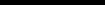 парадигм современного  образования детей с нарушением зрения как лиц сОВЗ;характеристик образовательных и коррекционно-развивающих сред с учетомособенностей развития слепых и слабовидящих обучающихся и с обеспечением здоровьесбережения детей со зрительной депривациейтифлопедагогического сопровождения развития готовности дошкольников с нарушением зрения к обучению в школе;осуществления профессиональной деятельности в области тифлопедагогического сопровождения слепых и слабовидящих в освоении предметных областей НОО.приобрести практический опыт:наполнения содержанием предметных областей технологии здоровьесбережения детей с нарушением зрения в образовательном процессе;определения компенсаторно-развивающей и коррекционно-развивающей направленности содержания образовательных областей ДО, коррекционных основ сопровождения слепых и слабовидящих в освоении предметных областей НОО;создания коррекционно-развивающих сред для детей с нарушением зрения; выбора средств коррекционно-педагогического сопровождения слепых ислабовидящих обучающихся в освоении предметных областей НОО;планирования, организации и осуществления коррекционной работы с детьми с нарушения зрения.№Название модуля/разделаТрудоемкость (количество часов)Формы промежуточной аттестации1.Модуль 1	«Основы тифлопедагогического сопровождения слепых и слабовидящих обучающихся вобразовательном процессе»32тестирование1.1Биологические и социальные факторы развития	слепых и слабовидящих детей	с нарушением зрения8тестирование1.2.Тифлопедагогические подходы к формированию	компенсации, коррекции	и развития способов отражения действительности слепыми и слабовидящими детьми8тестирование1.3.Особенности познавательных процессов у детей с нарушениями зрения.8выполнение практических заданий1.4.Особенности протекания психических процессов и состояний психики при нарушении зрения4выполнение практических заданий1.5Офтальмо-эргономические требования и рекомендации к организации учебно-воспитательного процесса детей с нарушением зрения4выполнение практических заданий1.6Современные технологии инклюзивного образования обучающихся с нарушением зрения4выполнение практических заданий2.Модуль 2 «Тифлопедагогическое сопровождение здоровьесбережения слепых и слабовидящих обучающихся»40тестирование2.1.Общая характеристика здоровья детей с нарушением	зрения	и предметные области технологии «Здоровьесбережение детей	 с нарушением зрения»6тестирование2.2.Клинико-педагогические основы обучения и воспитания детей с нарушением зрения»6выполнение практических заданий2.3.Тифлопедагогические основы физического развития и воспитания слепых и слабовидящих обучающихся6тестирование 2.4Основы тифлопедагогического сопровождения	развития готовности дошкольников с нарушением зрения к обучению в школе 6тестирование2.5Реализация компенсаторно-развивающей и коррекционно-развивающей направленности содержания образовательных областей как фактор подготовленности дошкольников с нарушением зрения к обучению в школе6выполнение практических заданий2.6Направленность 	коррекционно- развивающей	работы тифлопедагога	по сопровождению	готовности дошкольников	с нарушением зрения к обучению в школе6тестирование2.7Психолого-педагогическая коррекция психологических особенностей детей с нарушениями зрения4выполнение практических заданий3.Модуль 3 «Коррекционно-педагогические основы тифлопедагогического сопровождения слепых    и   слабовидящих   обучающихся в образовательном процессе»  36выполнение практических заданий3.1.Тифлопедагогическое сопровождение слепых и слабовидящих обучающихся в освоении предметных областей естественно - научного цикла12тестирование3.2Тифлопедагогическое сопровождение слепых и слабовидящих обучающихся в освоении предметных областей гуманитарного цикла12выполнение практических заданий3.3Тифлопедагогическое сопровождение слепых и слабовидящих обучающихся в освоении предметных	 областей художественно-эстетического цикла12выполнение практических заданий4.Модуль «Практико-ориентированные подходы к тифлопедагогическому сопровождению развития	слепых и слабовидящих обучающихся»32выполнение практических заданий4.1Программно-методические основы коррекционно-развивающих курсов «Социально - бытовая ориентировка» и «Пространственная ориентировка»10выполнение практических заданий4.2Программно-методические основы коррекционно-развивающих курсов «Развитие осязания», «Развитие зрения и зрительного  восприятия»10выполнение практических заданий4.3Программное содержание коррекционно- развивающего курса «Коммуникативная деятельность»10выполнение практических заданий5.Итоговая аттестация4разработка методических рекомедаций1442020 годмартапрельмайиюньавгустсентябрьоктябрьноябрьдекабрьВсегочасовОчные занятия (ч)Даты занятийДистанционное обучение (ч)Самостоятельная работа (ч)СтажировкиИтоговая аттестацияИТОГО:144КомпетенцияЗнанияУменияОсуществление	работы, направленной	 на образование и	коррекцию недостатков в развитии у детей с нарушением зрения (ПК-2).новейших достижений тифлопсихологии и тифлопедагогики в области обоснования и раскрытия подходов к тифлопедагогическому сопровождения слепых и слабовидящих обучающихся с нарушением зрения с обеспечение коррекции трудностей развития детей со зрительной депривацией.тифлопедагогического сопровождения развития готовности дошкольников с нарушением зрения к обучению в школе;наполнения содержанием предметных областей технологии здоровьесбережения детей с нарушением зрения в образовательном процессе;определения компенсаторно-развивающей и коррекционно-развивающей направленности содержания образовательных областей ДО, коррекционных основ сопровождения слепых и слабовидящих в освоении предметных областей НОО.№Наименование модуляВсего часовЗанятия, чЗанятия, чЗанятия, чТекущий контроль№Наименование модуляВсего часовлекционныепрактические и семинарскиедистанционное обучениеТекущий контроль1Модуль 1	«Основы тифлопедагогического сопровождения слепых и слабовидящих обучающихся в образовательном процессе»тестирование1.1.Биологические и социальные факторы развития	слепых и слабовидящих детей	с нарушением зрения8практическая работа1.2.Тифлопедагогические подходы к формированию	компенсации, коррекции	и развития способов отражения действительности слепыми и слабовидящими детьми8тестирование1.3Особенности познавательных процессов у детей с нарушениями зрения.8практическая работа, тестирование1.4Особенности протекания психических процессов и состояний психики при нарушении зрения4практическая работа1.5Офтальмо-эргономические требования и рекомендации к организации учебно-воспитательного процесса детей с нарушением зрения4практическая работа1.6Современные технологии инклюзивного образования обучающихся с нарушением зрения4практическая работаИтого32КомпетенцияЗнанияУменияОсуществление	работы, направленной	 на образование и	коррекцию недостатков в развитии у детей с нарушением зрения (ПК-2).новейших достижений тифлопсихологии и тифлопедагогики в области обоснования и раскрытия подходов к тифлопедагогическому сопровождения слепых и слабовидящих обучающихся с нарушением зрения с обеспечение коррекции трудностей развития детей со зрительной депривацией.тифлопедагогического сопровождения развития готовности дошкольников с нарушением зрения к обучению в школе;наполнения содержанием предметных областей технологии здоровьесбережения детей с нарушением зрения в образовательном процессе;определения компенсаторно-развивающей и коррекционно-развивающей направленности содержания образовательных областей ДО, коррекционных основ сопровождения слепых и слабовидящих в освоении предметных областей НОО.№Наименование модуляВсего часовЗанятия, чЗанятия, чЗанятия, чТекущий контроль№Наименование модуляВсего часовлекционныепрактические и семинарскиедистанционное обучениеТекущий контроль2.Модуль 2. «Тифлопедагогическое сопровождение здоровьесбережения слепых и слабовидящих обучающихся»тестирование2.1.Общая характеристика здоровья детей с нарушением	зрения	и предметные области технологии «Здоровьесбережение детей	 с нарушением зрения»6практическая работа2.2.Клинико-педагогические основы обучения и воспитания детей с нарушением зрения»6тестирование2.3.Тифлопедагогические основы физического развития и воспитания слепых и слабовидящих обучающихся6практическая работа, тестирование2.4Основы тифлопедагогического сопровождения	развития готовности дошкольников с нарушением зрения к обучению в школе 6практическая работа2.5Реализация компенсаторно-развивающей и коррекционно-развивающей направленности содержания образовательных областей как фактор подготовленности дошкольников с нарушением зрения к обучению в школе6практическая работа2.6Направленность 	коррекционно- развивающей	работы тифлопедагога	по сопровождению	готовности дошкольников	с нарушением зрения к обучению в школе6практическая работа2.7Психолого-педагогическая коррекция психологических особенностей детей с нарушениями зрения4Итого40КомпетенцияЗнанияУменияОсуществление	работы, направленной	 на образование и	коррекцию недостатков в развитии у детей с нарушением зрения (ПК-2).новейших достижений тифлопсихологии и тифлопедагогики в области обоснования и раскрытия подходов к тифлопедагогическому сопровождения слепых и слабовидящих обучающихся с нарушением зрения с обеспечение коррекции трудностей развития детей со зрительной депривацией.тифлопедагогического сопровождения развития готовности дошкольников с нарушением зрения к обучению в школе;наполнения содержанием предметных областей технологии здоровьесбережения детей с нарушением зрения в образовательном процессе;определения компенсаторно-развивающей и коррекционно-развивающей направленности содержания образовательных областей ДО, коррекционных основ сопровождения слепых и слабовидящих в освоении предметных областей НОО.№Наименование модуляВсего часовЗанятия, чЗанятия, чЗанятия, чТекущий контроль№Наименование модуляВсего часовлекционныепрактические и семинарскиедистанционное обучениеТекущий контроль3.Модуль 3 «Коррекционно-педагогические основы тифлопедагогического сопровождения слепых    и   слабовидящих   обучающихся в образовательном процессе»  тестирование3.1.Тифлопедагогическое сопровождение слепых и слабовидящих обучающихся в освоении предметных областей естественно - научного цикла12практическая работа3.2Тифлопедагогическое сопровождение слепых и слабовидящих обучающихся в освоении предметных областей гуманитарного цикла12тестирование3.3Тифлопедагогическое сопровождение слепых и слабовидящих обучающихся в освоении предметных	 областей художественно-эстетического цикла12практическая работа, тестированиеИтого36КомпетенцияЗнанияУменияОсуществление	работы, направленной	 на образование и	коррекцию недостатков в развитии у детей с нарушением зрения (ПК-2).новейших достижений тифлопсихологии и тифлопедагогики в области обоснования и раскрытия подходов к тифлопедагогическому сопровождения слепых и слабовидящих обучающихся с нарушением зрения с обеспечение коррекции трудностей развития детей со зрительной депривацией.тифлопедагогического сопровождения развития готовности дошкольников с нарушением зрения к обучению в школе;наполнения содержанием предметных областей технологии здоровьесбережения детей с нарушением зрения в образовательном процессе;определения компенсаторно-развивающей и коррекционно-развивающей направленности содержания образовательных областей ДО, коррекционных основ сопровождения слепых и слабовидящих в освоении предметных областей НОО.№Наименование модуляВсего часовЗанятия, чЗанятия, чЗанятия, чТекущий контроль№Наименование модуляВсего часовлекционныепрактические и семинарскиедистанционное обучениеТекущий контроль4.Модуль 4. «Практико-ориентированные подходы к тифлопедагогическому сопровождению развития	слепых и слабовидящих обучающихся»тестирование4.1Программно-методические основы коррекционно-развивающих курсов «Социально- бытовая ориентировка» и «Пространственная ориентировка»10практическая работа4.2Программно-методические основы коррекционно-развивающих курсов «Развитие осязания», «Развитие зрения и зрительного  восприятия»10тестирование4.3Программное содержание коррекционно- развивающего курса «Коммуникативная деятельность»10практическая работа, тестирование5.Итоговая аттестация4Итого32№Категория детейБиологические факторы компенсации нарушений зренияСоциальные факторы компенсации нарушений зрения1.Слепые дети2.Слабовидящие дети	3.Дети с  пониженным зрением, большая часть которых страдает  амблиопией и косоглазием№п/пОборудованиеКоличество1.Компьютер (системный блок + монитор или моноблок) 22.Сервер 43.Интерактивная доска 24.Мультимедиа проектор 25.Доска флипчарт 26.Принтер 27.Сканер 28.Информационные терминалы 2